PIANO DEL CONSIGLIO DELLA  CLASSE ...... A.S. 20XX/20XXIl consiglio di classe è composto dai seguenti docenti:Proff.: nome (disciplina),....Coordinatore: nome (disciplina)I seguenti docenti hanno continuità didattica: A – GRUPPO CLASSEB – QUADRO DEGLI ESITI DI APPRENDIMENTO - INDIRIZZO: Il riepilogo degli esiti di indirizzo per ciascuna classe è elaborato in sede di dipartimento di indirizzo e pubblicato sul sito dell'istituto.C – UNITA’ COMUNIUnità 1 . Titolo GanttUNITA' COMUNE 1Attività/ APPRENDIMENTO IN SITUAZIONE esiti di apprendimento (vd descrittore UDA)tipologia: oggetto / output / compito: docente/i referente/itipologia prova e indicatori di risultato (ES. griglia osservazione; produzione scritta: report attività)durata 2: ore in classe + stesura report a casaintersezioni / contributi disciplinariAttività 2eccUNITA' COMUNE 2IdemD- APPRENDIMENTO IN SITUAZIONE E- ATTIVITA’ SPECIFICHE es1) La classe verrà inserita nel piano di PCTO proposta dall'Istituto, secondo le modalità in seguito definite. Il primo incontro di presentazione ………2) Dictionary Day: un'ora con docente madrelingua inglese (OUP) per l'introduzione all'utilizzo ragionato di dizionari monolingue anche ai fini dell'apprendimento linguistico.3) Progetto pace. Israeliani/Palestinesi. L'umanità del nemico e proposta 1)4) Progetto Nuoto/Fitness (8 ore): scienze motorie5) Expo 2015: la classe verrà iscritta per una visita all'Expo con le altre classi del corso turismo. F – PERSONALIZZAZIONIG – ACCERTAMENTO E VALUTAZIONECome previsto dal PTOF, nella parte relativa alle PRASSI didattiche, ogni docente è tenuto a somministrare alla classe un numero minimo di verifiche di tipologia standard (P) per periodo a seconda del numero di ore settimanali rispettando il seguente schema:Per quanto riguarda le prove di tipologia A non è richiesto un numero minimo di prove.Pertanto si delibera il seguente piano orientativo di distribuzione delle prove:....H – CARICO DI STUDIOIn conformità con delibere del CD e PTOF, nella parte relativamente alle Prassi Didattiche il Consiglio di Classe provvede a una pianificazione di una equilibrata distribuzione dei carichi di lavoro degli studenti.Numero massimo di verifiche al giorno per studente: n.2 prove di tipologia standard (P); le prove di tipologia A non sono soggette ad alcun limiteI-  COMPORTAMENTO/CONDOTTA  Si riporta come promemoria quanto previsto nel PTOF e relativa tabella."Il voto di comportamento è riferito ed articolato su quattro competenze e viene attribuito in relazione indicatori differenziati per I° biennio e II° biennio - ultimo anno. Gli indicatori esemplificano comportamenti osservabili. La determinazione quantitativa del comportamento è espressa in forma numerica utilizzando una scala da 5 a 10, limitando la valutazione negativa finale al 5. Il voto complessivo proposto dai docenti in sede di scrutinio risulta dalla media dei voti attribuiti alle diverse competenze. Come da normativa (art. 7, c. 2, DPR n. 122/2009), la valutazione del comportamento con voto inferiore a sei decimi in sede di scrutinio intermedio o finale determina la non ammissione alla classe successiva"L - PIANI DISCIPLINARI: ciascun docente condivide il proprio piano disciplinare sul registro elettronico con la segreteria (sig.ra Santus Viviana) e lo carica nella parte pubblica del registro elettronico.
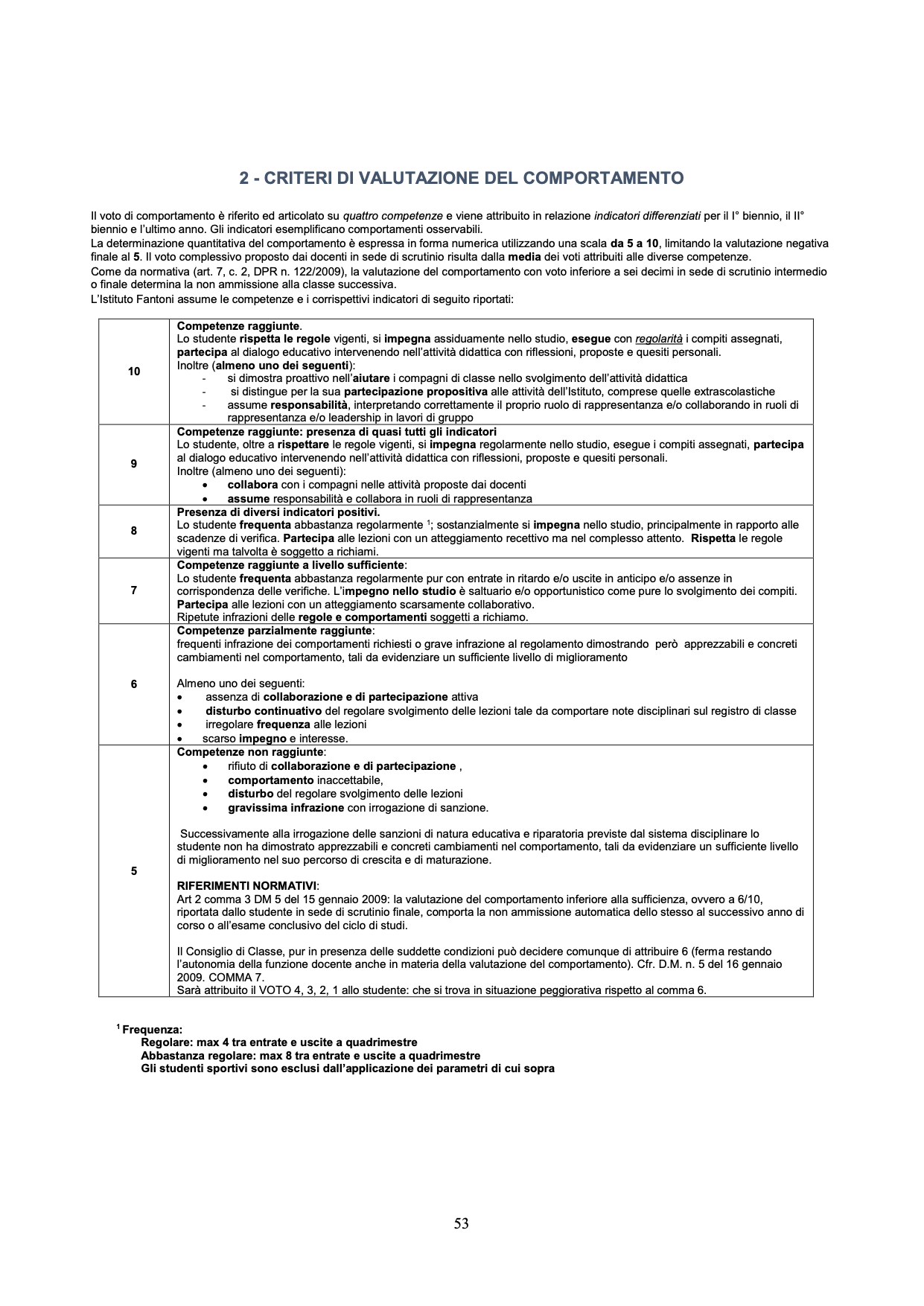 esiti di apprendimentoCOMPETENZE DI PROFILO: (sigle) COMPETENZE DI CITTADINANZA Es. Consapevolezza ed espressione culturaleStabilire collegamenti tra le tradizioni culturali locali, nazionali ed internazionali, sia in una prospettiva interculturale sia ai fini della mobilità di studio e di lavoroCOMPETENZE DIGITALI: es.  Utilizzare strumenti di comunicazione visiva e multimediale, anche con riferimento alle strategie espressive e agli strumenti tecnici della comunicazione in reteUtilizzare le reti e gli strumenti informatici nelle attività di studio, ricerca e approfondimento disciplinariEDUCAZIONE CIVICA:Si faccia riferimento alle Linee guida per l’insegnamento dell’Educazione Civica https://www.miur.gov.it/documents/20182/0/ALL.+Linee_guida_educazione_civica_dopoCSPI.pdf/8ed02589-e25e-1aed-1afb-291ce7cd119e?t=1592916355306 e in particolare all'Allegato C “Integrazioni al Profilo educativo, culturale e professionale dello studente a conclusione del secondo ciclo del sistema educativo di istruzione e di formazione”COMPETENZE DI PROFILO: (sigle) COMPETENZE DI CITTADINANZA Es. Consapevolezza ed espressione culturaleStabilire collegamenti tra le tradizioni culturali locali, nazionali ed internazionali, sia in una prospettiva interculturale sia ai fini della mobilità di studio e di lavoroCOMPETENZE DIGITALI: es.  Utilizzare strumenti di comunicazione visiva e multimediale, anche con riferimento alle strategie espressive e agli strumenti tecnici della comunicazione in reteUtilizzare le reti e gli strumenti informatici nelle attività di studio, ricerca e approfondimento disciplinariEDUCAZIONE CIVICA:Si faccia riferimento alle Linee guida per l’insegnamento dell’Educazione Civica https://www.miur.gov.it/documents/20182/0/ALL.+Linee_guida_educazione_civica_dopoCSPI.pdf/8ed02589-e25e-1aed-1afb-291ce7cd119e?t=1592916355306 e in particolare all'Allegato C “Integrazioni al Profilo educativo, culturale e professionale dello studente a conclusione del secondo ciclo del sistema educativo di istruzione e di formazione”oggetto/ output / compitoEs. mappe concettuali o sintesi dei materiali di lavorodescrizioni in lingua straniera  di stereotipi culturali relativi ai Paesi partecipanti al progetto Comenius (Money Culture 2013-2015), in cui la classe è inserita, e altri Paesi; Elaborazione testo personale " My cultural identity: I am Italian" (come vorrei che all'estero vedessero l'Italia)Es. mappe concettuali o sintesi dei materiali di lavorodescrizioni in lingua straniera  di stereotipi culturali relativi ai Paesi partecipanti al progetto Comenius (Money Culture 2013-2015), in cui la classe è inserita, e altri Paesi; Elaborazione testo personale " My cultural identity: I am Italian" (come vorrei che all'estero vedessero l'Italia)metodologia specificaEs. Lezione frontaleLavoro individuale e di gruppoAttività in laboratorio di informatica con connessione in rete: scambio di materiali con i compagni stranieri STRUMENTIFotocopie per le istruzioni e i materiali di lavoro; LIM e/o Laboratorio di informatica per connessione in reteEs. Lezione frontaleLavoro individuale e di gruppoAttività in laboratorio di informatica con connessione in rete: scambio di materiali con i compagni stranieri STRUMENTIFotocopie per le istruzioni e i materiali di lavoro; LIM e/o Laboratorio di informatica per connessione in retetipologia prova e indicatori di risultatoEs. Valutazione in itinere - Schede di osservazione del lavoro: -Capacità organizzativa del singolo e del gruppo-Capacità di utilizzo degli strumenti disponibili-Trasferibilità delle competenze apprese-Rispetto delle scadenze-Capacità dell‘alunno di superare le difficoltà Valutazione individuale per singola disciplinaLa valutazione darà luogo a voti nelle singole discipline coinvolte, secondo  pesi concordati in CdCEs. Valutazione in itinere - Schede di osservazione del lavoro: -Capacità organizzativa del singolo e del gruppo-Capacità di utilizzo degli strumenti disponibili-Trasferibilità delle competenze apprese-Rispetto delle scadenze-Capacità dell‘alunno di superare le difficoltà Valutazione individuale per singola disciplinaLa valutazione darà luogo a voti nelle singole discipline coinvolte, secondo  pesi concordati in CdCDurata(monte-ore previsto per ciascuna disciplina o interdisciplinare)(monte-ore previsto per ciascuna disciplina o interdisciplinare)intersezioni / contributi disciplinari(discipline coinvolte)(discipline coinvolte)CONOSCENZECONOSCENZEABILITA'MeseMeseMeseMeseMeseMeseMeseMeseMeseMeseMeseMeseMeseMeseMeseMeseMeseMeseMeseMeseMeseMeseUnità 1Unità 1SettSettOttOttNovNovDicDicGennGennFebbFebbMarMarAPRAPRMagMaggiugiuFase ideazioneFase ideazioneFase progettazionedisciplinaSvolgimento/fase (VALUTAZIONI DISCIPLINARI INTERMEDIEEventuali altre fasiVerifica e valutazione finaleDISCIPLINEVERIFICHE TRIMESTREVERIFICHE PENTAMESTREN. ORE SETTIMANALIMINMIN222323433533>534